SECRETARIA DE SAÚDE FORMULÁRIO PADRÃO PARA INDICAÇÃO DE VACINA COVID-19Nome	do	paciente:	 CPF:			- 	Data de nascimento:	/	/		idade: 	COMORBIDADES PRIORITÁRIAS PARA VACINAÇÃO CONTRA A COVID-19Conforme Plano Nacional de Operacionalização da Vacinação Contra a COVID-19, 6ª edição (Versão 2) de 27/04/2021.  DIABETES MELLITUS - Qualquer indivíduo com diabetes.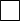    PNEUMOPATIAS CRÔNICAS GRAVES - Indivíduos com pneumopatias graves incluindo doença pulmonar obstrutiva crônica, ﬁbrose cística, ﬁbroses pulmonares, pneumoconioses, displasia broncopulmonar e asma grave (uso recorrente de corticoides sistêmicos, internação prévia por crise asmática).   HIPERTENSÃO ARTERIAL RESISTENTE (HAR) - Quando a pressão arterial (PA) permanece acima das metas recomendadas com o uso de três ou mais anti-hipertensivos de diferentes classes, em doses máximas preconizadas e toleradas, administradas com frequência, dosagem apropriada e comprovada adesão ou PA controlada em uso de quatro ou mais fármacos antihipertensivos.   HIPERTENSÃO ARTERIAL ESTÁGIO 3 - PA sistólica ≥180mmHg e/ou diastólica ≥110mmHg independente da presença de lesão em órgão-alvo (LOA) ou comorbidade.   HIPERTENSÃO ARTERIAL ESTÁGIOS 1 E 2 COM LESÃO EM ÓRGÃO-ALVO E/OUCOMORBIDADE - PA sistólica entre 140 e 179mmHg e/ou diastólica entre 90 e 109mmHg na presença de lesão em órgão-alvo e/ou comorbidade.  INSUFICIÊNCIA CARDÍACA (IC) - IC com fração de ejeção reduzida, intermediária ou preservada; emestágios B, C ou D, independente de classe funcional da New York Heart Association.COR-PULMONALE E HIPERTENSÃO PULMONAR - Cor-pulmonale crônico, hipertensão pulmonar primária ou secundária   CARDIOPATIA HIPERTENSIVA - Cardiopatia hipertensiva (hipertroﬁa ventricular esquerda ou dilatação, sobrecarga atrial e ventricular, disfunção diastólica e/ou sistólica, lesões em outros órgãos-alvo).   SÍNDROMES CORONARIANAS - Síndromes coronarianas crônicas (Angina Pectoris estável, cardiopatia isquêmica, pós Infarto Agudo do Miocárdio, outras).  VALVOPATIAS - Lesões valvares com repercussão hemodinâmica ou sintomática ou com comprometimento miocárdico (estenose ou insuﬁciência aórtica; estenose ou insuﬁciência mitral; estenose ou insuﬁciência pulmonar; estenose ou insuﬁciência tricúspide, e outras).   MIOCARDIOPATIAS E PERICARDIOPATIAS - Miocardiopatias de quaisquer etiologias ou fenótipos; pericardite crônica; cardiopatia reumática.   DOENÇAS DA AORTA, DOS GRANDES VASOS E FÍSTULAS ARTERIOVENOSAS -Aneurismas, dissecções, hematomas da aorta e demais grandes vasos.   ARRITMIAS CARDÍACAS- Arritmias cardíacas com importância clínica e/ou cardiopatia associada (ﬁbrilação e ﬂutter atriais; e outras).    CARDIOPATIAS CONGÊNITA NO ADULTO - Cardiopatias congênitas com repercussão hemodinâmica, crises hipoxêmicas; insuﬁciência cardíaca; arritmias; comprometimento miocárdico.   PRÓTESES VALVARES E DISPOSITIVOS CARDÍACOS IMPLANTADOS- Portadores depróteses valvares biológicas ou mecânicas; e dispositivos cardíacos implantados (marca-passos, cardio desﬁbriladores, ressincronizadores, assistência circulatória de média e longa permanência).   DOENÇA CEREBROVASCULAR - Acidente vascular cerebral isquêmico ou hemorrágico; ataque isquêmico transitório; demência vascular.  DOENÇA RENAL CRÔNICA - Doença renal crônica estágio 3 ou mais (taxa de ﬁltração glomerular < 60 ml/min/1,73 m2) e/ou síndrome nefrótica.  IMUNOSSUPRIMIDOS- Indivíduos transplantados de órgão sólido ou de medula óssea; pessoas vivendo com HIV; doenças reumáticas imunomediadas sistêmicas em atividade e em uso de dose de prednisona ou equivalente > 10 mg/dia ou recebendo pulsoterapia com corticoide e/ou ciclofosfamida; demais indivíduos em uso de imunossupressores ou com imunodeﬁciências primárias; pacientes oncológicos que realizaram tratamento quimioterápico ou radioterápico nos últimos 6 meses; neoplasias hematológicas.  HEMOGLOBINOPATIAS GRAVES- Doença falciforme e talassemia maior.  OBESIDADE MÓRBIDA- Índice de massa corpórea (IMC) ≥ 40 kg/m2.  SÍNDROME DE DOWN- Trissomia do cromossomo 21.  CIRROSE HEPÁTICA - Cirrose hepática Child-Pugh A, B ou C.Data/Carimbo/Assinatura